„Ak sme zomreli s Kristom,s ním budeme aj žiť.“/2 Tim 2,11/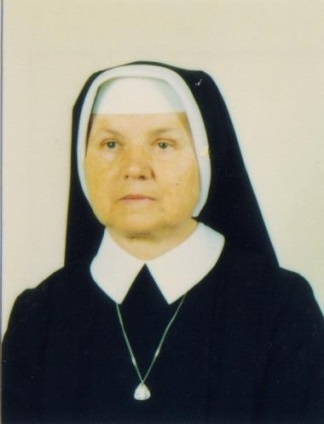 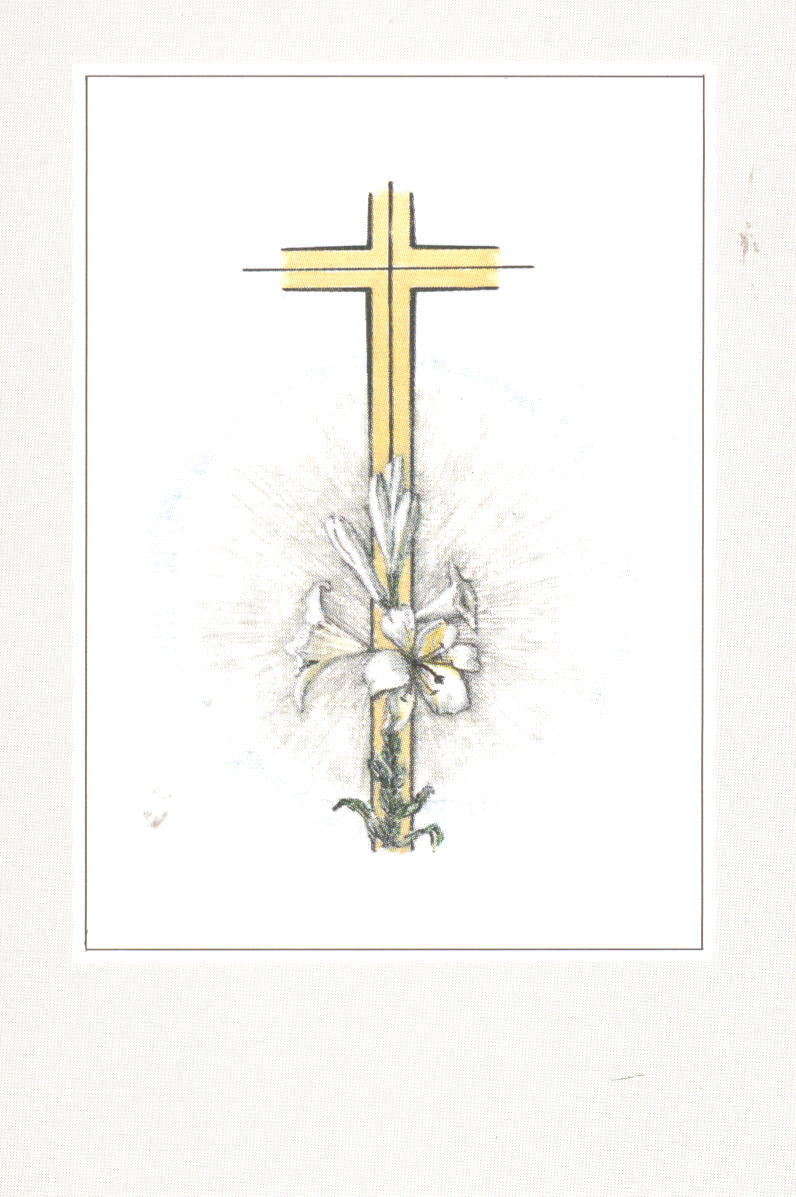 Všemohúci Boh povolal k sebe svoju služobnicua našu drahú spolusestruSR. M. SERAFÍNUAngelu Šefčíkovúdňa 30. januára 2021v spoločenstve sestier v Báči.Narodila sa 23.10.1928 v Čimhovej.Do Kongregácie Dcér sv. Františka Assiskéhovstúpila 16.01.1944 v Bratislave - Prievoze.Prvé sväté sľuby zložila15. augusta 1946 v Bratislave - Prievoze.So zosnulou spolusestrou sa rozlúčimedňa 2. februára 2021 pri svätej omši v kaplnkeNajsvätejšieho Srdca Ježišovho v Báčia o 11.00 hod. pohrebnými obradmi na cintoríne v Báči, kde budú uložené jej telesné pozostatky. O modlitby za zosnulú spolusestru prosíKongregácia Dcér svätého FrantiškaAssiského,  Slovenská provinciaVčelárska 8,  821 05 Bratislava